                                 Subsecretaria de Educación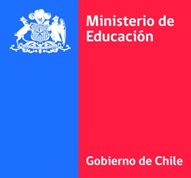 	                   Secretaría de Educación Intercultural IndígenaPROPUESTA DE FORTALECIMIENTO LINGÜÍSTICO Y CULTURAL EN RAPA NUITrabajo conjunto:	Secretaría de Educación Intercultural IndígenaComunidad Rapa NuiUnidad de Inclusión y ParticipaciónUNESCO														Periodo desarrollo: 2015 – 2017													Periodo implementación: 2018 - 2021ANTECEDENTESLa propuesta de Fortalecimiento Lingüístico y Cultural en Rapa Nui surge de la demanda del propio pueblo a través de diferentes instancias, instituciones y acciones concretas implementadas, ya sea con recursos propios o con apoyo de instituciones. En el marco del diálogo ciudadano realizada el año 2014 surge esta necesidad con fuerza, dado la pérdida constante de la lengua y falta de un proceso sistemático de apoyo a la revitalización y fortalecimiento de la lengua.A partir del año 2002, el Programa de Educación Intercultural Bilingüe del Ministerio de Educación, financia la iniciativa de Inmersión Lingüística en el Colegio Lorenzo Baeza Vega desde el nivel NT1, NT2 y de 1° a 6° Año Básico en la modalidad de cursos paralelos para aquellos apoderados que quisieran optar por esta propuesta, la que alcanzó en los distintos niveles al 50% de estudiantes matriculados.En el año 2015 entre la Secretaría de Educación Intercultural Indígena, el Programa de Educación Intercultural Bilingüe, la Unidad de Inclusión y Participación con el apoyo de UNESCO, inicia el proceso de diagnóstico mediante el mapeo de informaciones existente relativos a estudios, investigaciones y experiencias realizadas sobre Fortalecimiento Lingüísticos en Rapa Nui, cuyos resultados arrojaron informaciones muy importantes con conclusiones y sugerencias en algunos casos. Durante el mismo año, se realizó numerosas jornadas participativas de reflexión, reuniones ampliadas, grupos focales, entrevistas con distintos actores tanto de las comunidades educativas como de la sociedad civil, respecto a la necesidad del fortalecimiento lingüístico, levantando de dicho proceso importante información, logrando de esta manera la coparticipación en este proceso.En el año 2016, se realiza observación y levantamiento de información respecto a la iniciativa de inmersión lingüística desarrollada desde el año 2002 en adelante en el Colegio Lorenzo Baeza Vega, cuya sistematización indica fundamentalmente la tensión existente entre el desarrollo del currículum formal con el uso de espacios pedagógicos propios de inmersión, metodologías de enseñanza y la didáctica en el uso de elementos culturales de enseñanza aprendizaje de la lengua. En el mismo año y en conjunto con la comunidad participante, surge la necesidad de realizar una encuesta sociolingüística bajo los estándares UNESCO, la que tuvo varias fases en su ejecución desde la elaboración y adecuación y traducción de instrumentos, el pilotaje y reformulación, capacitación y aplicación de la encuesta, y finalmente la sistematización y resultados de la encuesta.Del proceso sintetizado anteriormente, se levantó gran cantidad de información; lo que permitió proponer una propuesta de Fortalecimiento Lingüístico y Cultural a implementarse en Rapa Nui en un tiempo de 4 años 2018 – 2021, consistente en el desarrollo de 6 líneas de acción en materias de educación e incorporando otros actores corresponsables de este proceso como son las otras instituciones presentes en la Isla y fundamentalmente la sociedad civil y el pueblo Rapa Nui, quienes tienen la potestad de decidir por el futuro de su lengua. Esta propuesta fue validada en una jornada ampliada y participativa con los diferentes actores que participaron durante todo el proceso, a partir de lo cual con las observaciones allí recogidas se mejoró la propuesta que actualmente se está implementando.PROCESO PARTICIPATIVO DE ELABORACIÓN DE LA PROPUESTA DE FORTALECIMIENTO LINGÜÍSTICO Y CULTURAL RAPA NUI 2018-2020PRINCIPALES ANTECEDEDES Y DIRECTRICES PARA LA PROPUESTA DE FORTALECIMIENTO LINGÜÍSTICO-CULTURAL RAPA NUI.EL TRASPASO DE LA LENGUA DE UNA GENERACIÓN A OTRA, ES DETERMINANTE EN EL GRADO DE VITALIDAD DEL IDIOMA RAPA NUI. El proceso de traspaso idiomático desde madres/padres a hijos está relacionado con elementos socioculturales, políticos, identitarios, lo que implica la enseñanza-aprendizaje de valores, principios, espiritualidad, conocimientos, experiencias de vida, historia propia, entre otros aspectos. Aportando con ello, las herramientas y bases ético-valóricas para el fortalecimiento de la cultura y la identidad. El total de personas encuestadas fue de 542 individuos, de los cuales 292 alcanzaron un nivel alto de competencia lingüística, por lo que sobre un universo de 3.000 personas pertenecientes a familias rapa nui, el número estimado con dominio fluido o con mínimas dificultades es de 1.830 personas.  La mayoría de las y los hablantes adquirió competencias lingüísticas en el hogar o entorno social cercano (66,3%). Entre los encuestados cuyos padres son de origen rapa nui, el 85% es hablante de la lengua, mientras que entre quienes provienen de familias mixtas (rapa nui y continental), menos del 50% es hablante. No obstante, las familias compuestas por padre y madre rapa nui, no aseguran plena competencia en el idioma rapa nui para el caso de sus hijos(as).Las competencias lingüísticas también se relacionan con los grupos etarios. Los hablantes de más de 18 años, apenas superan el 10% del total.  Por su parte, la generación que se encuentra entre los tramos 40 y 64 años, concentra más del 50% de las y los hablantes. Mientras que entre quienes superan los 65 años, el 73,6% de la población conserva el idioma Rapa Nui (monolingüismo rapa nui).  La transmisión del idioma hacia la generación más joven está interrumpida en la línea parental, esto implica que padres/madres e hijos(as) no hablan rapa nui entre sí, entre las generaciones más jóvenes -de 8 a 19 años- los hablantes representan menos del 5%, lo que se asocia con un menor contacto cotidiano con el Rapa Nui. En tanto consecuencia de ello, estudiantes indican que la falta de manejo del idioma rapa nui, significa –entre otros aspectos- una barrera generacional con sus abuelos(as) que dificulta la comunicación de manera más profunda y constante.La baja transmisión del idioma rapa nui entre una y otra generación y sus consecuencias en cuanto a estado de vitalidad y prestigio de la lengua, se deben a una serie de aspectos, entre ellos destaca: procesos de colonización; homogeneización y desplazamiento lingüísitco-cultural a través del currículum; inmigración de población chilena proveniente del continente, a partir de la construcción del aeropuerto y el aumento de los vuelos comerciales; alta presencia de turistas e interés por aprender otras lenguas (inglés, francés), en desmedro del rapa nui; conformación de matrimonios mixtos (rapa nui –no rapa nui) y el desarrollo de prácticas de socialización primaria en castellano; entre otros aspectos. LA IMPORTANCIA DE LA ISLA COMO FUENTE DE CONOCIMIENTOS ANCESTRALES Y LA PUESTA EN VALOR DE PRÁCTICAS CULTURALES QUE FAVORECEN EL TRASPASO DE LA LENGUA ENTRE GENERACIONES. La isla es considerada, en su totalidad, una fuente de conocimientos ancestrales. En el territorio se ve favorecido el aprendizaje integral y holístico entre aspectos culturales y lingüísticos, ya que los saberes/conocimientos se abordan en términos valóricos, lingüístico-culturales, históricos, arqueológicos y de didáctica propia. Por tanto, resulta clave que la enseñanza del idioma se produzca en situaciones comunicativas reales y en contexto reales. En la isla persisten oficios ancestrales y actividades tradicionales donde se hace uso de la lengua rapa nui, destacando: “danzas tradicionales” (63%), celebraciones religiosas (62,8%), artesanía (48,8%). En concordancia con ello, existe inquietud por potenciar la enseñanza-aprendizaje del origen de las canciones y de los bailes, deportes tradicionales, conocimientos tradicionales de plantas, juegos, historia de la isla, toponimias, geografía, lugares ancestrales, arqueología de Rapa Nui, entre otros.LA PUESTA EN VALOR Y USO DEL IDIOMA RAPA NUI ES UNA RESPONSABILIDAD COLECTIVA: ES FUNDAMENTAL LA IMPLICANCIA DE LA SOCIEDAD CIVIL EN ESTE PROCESO. Existe una alta consistencia entre lengua e identidad o entre la “lengua que se siente como propia” y el origen o nacionalidad con la cual la persona se identifica. En cuanto a cifras, un 57,1% de la población indica que siente el rapa nui como lengua propia, mientras que un 58,1% señala identificarse como rapa nui. A ello, cabe agregar que el 83,4% coincide con que hablar rapa nui fortalece la identidad como pueblo y más del 70% declara sentirse mejor cuando habla en rapa nui que cuando lo hace en español. La misma percepción positiva existe respecto a quienes hablan rapa nui, el 89,5% considera valioso el uso de la lengua al interior de la isla.  No obstante, cuando se le compara con el castellano, solo un 62, 5% coincide con que se valora más el rapa nui que el español, situación que coincide con la percepción de deterioro en el uso de la lengua (80%), al equiparar su uso en la actualidad y respecto a 10 años atrás. Acerca de la utilidad de la lengua, existe una percepción positiva acerca de su utilidad en las actividades cotidianas (85,2%), no obstante, se percibe un bajo compromiso en la preservación y fortalecimiento del idioma por parte de todos los miembros de la comunidad, solo el 32,6% del total está a favor con la premisa “toda la gente de Rapa Nui ayuda a cuidar y fortalecer el idioma rapa nui”. En la actualidad, el idioma rapa nui se traspasa, mayoritariamente, dentro de los hogares y/o en actividades tradicionales y no en espacios públicos, contexto que se percibe como de prevalencia del uso del español. En el entendido que las elecciones lingüísticas se asocian con la utilidad y valoración social que se le otorga a la lengua en los distintos espacios, se refuerza la idea que el idioma rapa nui está en condición de vulnerabilidad (UNESCO 2003). En este sentido, existe una percepción de poca utilidad respecto de la lengua rapa nui; no se la reconoce como importante para la comunicación y no se utiliza de manera cotidiana, ello, en contraposición a lo que ocurre con el castellano. Existen organizaciones, entre los actores claves, cuya misión se aboca al fortalecimiento del idioma y la cultura, a través de componentes como la música (Academia de la lengua, CODEIPA, Organización Kahu Kahu o Hera, ONG Toki Rapa Nui, entre otras.), entidades que pueden favorecer la puesta en valor de la lengua y la cultura. Es fundamental la articulación de medidas sistemáticas de acompañamiento e involucramiento de la institucionalidad local. Especial valor tiene el involucramiento de la Gobernación en la temática.Favorecer el uso del idioma rapa nui en el espacio público, en la interacción con turistas, y los medios de comunicación: radio y TV local. Diseño de campañas de uso del idioma rapa nui con foco en generaciones intermedias, padres y apoderados de estudiantes.Articulación de un departamento de idioma rapa nui o instancia similar, que reúna a especialistas y a los distintos establecimientos educacionales. Entre sus responsabilidades, se mencionan aspectos tales como: sistematización de formas de traspaso cultural y lingüístico en los espacios propios; actualización, diseño y construcción de instrumentos, materiales y estrategias de evaluación; articulación de instancias de retroalimentación y pensamiento crítico-reflexivo en lengua propia; estrategias de seguimiento y retroalimentación con docenes, entre otros aspectos asociados con el fortalecimiento de la lengua y la cultura rapa nui. Potenciar la figura del Educador Tradicional dentro de este grupo. CAPACITACIÓN DE DOCENTES PARA LA ENSEÑANZA-APRENDIZAJE DEL IDIOMA Y LA CULTURA RAPA NUI. Existe disparidad en el conocimiento lingüístico-cultural de los docentes, se valida la especialización en método de enseñanza lingüística con expertos de Nueva Zelanda (se valida el trabajo de Iovani Riroroko).En complemento a ello, se requiere la formación inicial y continua de nueva generación de docentes, lo que implica la contratación de formador de formadores, koros, nuas y sabios(as) reconocidos por agentes claves en la isla. CONSTRUCCIÓN DE INSTRUMENTOS, METODOLOGÍAS DE ENSEÑANZA-APRENDIZAJE EN LOS ESPACIOS PROPIOS, Y FORTALECIMIENTO DEL USO DE LA LENGUA DE MANERA COTIDIANA Y PERMANENTE AL INTERIOR DE LOS ESTABLECIMIENTOS EDUCACIONALES.Avanzar hacia la construcción de un marco curricular pertinente con el contexto simbólico-material de la isla para la enseñanza-aprendizaje del idioma y la cultura Rapa Nui, en reconocimiento de una comunidad que apunta hacia la oficialización del Rapa Nui. En este contexto existe la necesidad de construir Planes y Programas Propias de manera conjunta con el Ministerio de Educación. Incorporar tanto en los instrumentos de diagnóstico, como en las estrategias de enseñanza-aprendizaje de la lengua y la cultura, los conocimientos lingüísticos que poseen niños y niñas Fortalecer procesos formativos conectados con el entorno y la naturaleza. Esto puede llevarse a cabo, a través del desarrollo de salidas pedagógicas con sabios y koros a los espacios propios. Favorecer con ello, el aprendizaje directo y significativo por parte de los niños y niñas.Promover el trabajo a partir de duplas pedagógicas. Poner en valor el rol del (de la) maoritonga.  Promover el uso de la lengua en espacios de recreo dentro de los establecimientos educacionales y realización de jornadas extraprogramáticas con foco en el uso del idioma.  Promoción del buen trato y la convivencia saludable dentro de las comunidades educativas. Lo que va de la mano con el desarrollo de estrategias que “encanten” al niño(a) con el aprendizaje de la lengua y la cultura propias y con incentivar, tanto el desarrollo de preguntas por parte de docentes como de respuestas por parte de estudiantes en lengua.Se reconoce que docentes utilizan material educativo elaborado en distintos periodos históricos, el cual posee diversos enfoques para abordar la lengua y la cultura. Esta situación visibiliza la necesidad de unificar criterios de enseñanza, organizando los textos, visibilizando sus diferencias y generando procesos reflexivos entre MINEDUC y docentes. A lo anterior se agrega la demanda por recursos didácticos con pertinencia cultural, para el desarrollo de clases demostrativas y participativas, así como la vinculación con otras asignaturas. Por ejemplo, ambientación y/o implementación de espacios dentro de los establecimientos educacionales que favorezcan el trabajo didáctico; uso de métodos de agricultura ancestral que permitan reconocer árboles, arbustos, plantas endémicas, etc. EVALUACIÓN PARA LA ENSEÑANZA CON PERTINENCIA LINGÜÍSTICO-CULTURAL. Favorecer la representación de la cultura dentro del espacio escolar, implica reconocer las limitaciones y tensiones derivadas de la implementación de pruebas estandarizadas. En este sentido, se demandan medios de evaluación contextualizados con el paisaje socio geográfico, cultural y espiritual de la isla. El sentido de la evaluación para la enseñanza, implica mejorar las prácticas de enseñanza del Rapa Nui, caracterizando y graduando competencias, habilidades, desempeño lingüístico y conocimientos de tradición oral, historia de la Isla, tradiciones y conocimientos ancestrales, entre otros elementos.Revisión de los estándares de evaluación. Evitar la folklorización de los contenidos y favorecer el diálogo entre el currículum Rapa Nui y el curriculum nacionalANTECEDENTES Y PERCEPCIONES SOBRE ESTRATEGIAS DE REVITALIZACIÓN IMPLEMENTADAS EN EL CONTEXTO DE AULA: PROGRAMA DE INMERSIÓNNo existen datos para justificar que la diferencia de rendimientos de alumnos está asociada a su inscripción dentro del programa de inmersión, por el contrario, hay casos que reconocen mejores rendimientos asociados a la adquisición de más de un idioma (valoración del bilingüismo/trilingüismo). En este sentido, quienes no inscriben a sus hijos en la sección de inmersión, lo harían por una sensación de inutilidad respecto del dominio del idioma rapa nui. Docentes señalan que las y los estudiantes bilingües en rapa nui y castellano que provienen del programa de inmersión y se comunican en rapa nui al interior de sus familias, tienen mejores resultados de aprendizaje del inglés, comparados con estudiantes monolingües del castellano. Sin embargo, solo un grupo minoritario (6,7%) del rango etario entre 20 y 29 años, reporta haber aprendido la lengua en el sistema escolar o en el hogar y en la escuela. Reflexionar con la comunidad educativa acerca de la cantidad de horas lectivas en Rapa Nui (8 horas lectivas) y su relación con el avance hacia una enseñanza con características más holísticas, incorporando enfoques comunicativos que consideren aspectos culturales-lingüísticos, validados por docentes hablantes de la lengua. Favorecer la formación continua y el perfeccionamiento de docentes en metodologías y didácticas de enseñanza de la lengua. Poner en valor el sello de interculturalidad establecido en el PEI. Favorecer con ello el uso de la lengua en distintos espacios al interior de los establecimientos educacionales y avanzar en revertir el sentido de inutilidad de la lengua. En la actualidad, la ausencia de espacios delimitados donde estudiantes y docentes se comuniquen exclusivamente en lengua, en un contexto de horizontalidad y respeto, limita la posibilidad de practicar formas de enseñanza-aprendizaje efectivas, con miras a devolverle el prestigio al uso de la lengua. Implementar orientaciones por parte del MINEDUC respecto a cómo abordar la enseñanza de la lengua y la cultura en la escuela, abordar la percepción de disputa entre la promoción del idioma y la cultura Rapa Nui, por un lado, y la obtención de logros de aprendizaje del marco curricular estándar, por otro. Reflexionar acerca de la aplicación de pruebas estandarizadas (SIMCE) y avanzar hacia la validación de los resultados de estos instrumentos a partir de 8º básico. Favorecer evaluaciones con pertinencia lingüístico-cultural.  En lo que respecta a los nuevos ámbitos de uso de la lengua, “redes sociales” y comunicación por internet, entre un 50% y 60% de los encuestados(as), señala no utilizarlo. Ahora bien, el tramo entre los 13 y 19 años de edad tiene las cifras más altas de uso de Facebook (56.4%), utilización correo electrónico (42,1%) y uso de chats, whatsapp, twitter (52,6%). Motivo de ello, se solicita favorecer el diseño, implementación y uso de soportes y recursos tecnológicos dirigido a estudiantes con foco en la oralidad. Así como la traducción del material pedagógico existente y su incorporación en software y aplicaciones de fácil acceso.CONDICIONES PARA EL FORTALECIMIENTO LINGÜÍSTICO-CULTURAL EN EL ÁMBITO DE LA ESCUELA. Implementar medidas de sensibilización y revitalización lingüística que tengan como foco padres y madres, a fin de superar de manera colectiva, escuela-comunidad, el “déficit lingüístico”. Se sugiere el desarrollo de encuentros presenciales entre docentes de las distintas asignaturas y padres-apoderados y de campañas para la promoción y uso del idioma en el hogar.Campañas de sensibilización al interior de los establecimientos educacionales para promover la participación de niños y niñas rapa nui y no rapa nui en los cursos de lengua y cultura rapa nui.En la misma línea, favorecer que padres y apoderados, transiten desde una valoración de la castellanización de sus hijos, hacia la valoración de la riqueza integral que significa la enseñanza-aprendizaje del Rapa Nui; reforzar aspectos como la importancia del bilingüismo-trilingüismo y los beneficios asociados a ello.Facilitar las condiciones (administrativas, logísticas, sociales) para el desarrollo de salidas pedagógicas a los espacios propios y sensibilizar a la población, referir acerca de los beneficios de este tipo de prácticas al interior de la comunidad educativa. Incorporar a funcionarios bilingües en las tareas de administración de programas de esta índole (UTP). A fin de fortalecer el uso del idioma en distintas circunstancias dentro de los establecimientos educacionales. Fortalecer estrategias de seguimiento y retroalimentación entre el MINEDUC y la comunidad educativa de las propuestas a desarrollar. En este sentido, coordinar procesos de trabajo con organizaciones relevantes de la sociedad civil vinculadas con el fortalecimiento de la lengua y la cultura rapa nui, considerando aspectos como: planificación en el aula, utilización de recursos patrimoniales, simbólicos y ambientales entre otros.Se demanda el desarrollo de procesos de formación inicial y continua de profesores en idioma y cultura rapa nui, sumado al desarrollo de campañas y estrategias que movilicen la formación de profesores especialista en idioma y cultura rapa nui.EJES ARTICULADORES DE LA PROPUESTA 		COMUNIDAD Y		SOCIEDAD CIVIL						SECTOR 															EDUCACIÓN		INTERSECTOR		GUBERNAMENTALPROPUESTA DE EDUCACIÓN POR LINEAS DE ACCIÓN, ACTIVIDADES Y RECURSOS COMPROMETIDOS CON PROYECCIÓN AL 2021ESTRUCTURA ORGANIZACIONAL DE IMPLEMENTACIÓN, FORTALECIMIENTO LINGÜÍSTICO CULTURAL RAPA NUI.										INTEGRANTES DE LA MESA										-Directores EE (4)										-MINEDUC																							-DAEM (1)													-Gobernación (1)												-Comunidad (5)															-Jardines Infantiles										FUNCIONES										-Planificación y Ejecución de proyectos										-Seguimiento y Evaluación de actividades											-Gestión de proyectos con otras institucionesLINEAS DE ACCIONACTIVIDADES AÑO 2018AÑO 2019AÑO 2020AÑO 2021Desarrollo comunicacional permanente para sensibilizar, difundir acciones en curso y resultados.Diseño de campañas de sensibilización en forma participativa con distintos actores, incluyendo formas de difusión cultural propia.Implementar campañas de sensibilización y difusión permanente y trimestral a través de medios diversos y formas.ContinuidadEvaluaciónDesarrollo comunicacional permanente para sensibilizar, difundir acciones en curso y resultados.Diseño de una propuesta metodológica de reflexión sobre procesos interculturales al interior de los EE.  Implementación de la propuesta metodológica.ContinuidadEvaluaciónDesarrollo comunicacional permanente para sensibilizar, difundir acciones en curso y resultados.Gestionar la factibilidad de una Radio Escolar para difusión y uso de la lengua Rapa Nui.Implementar medio de difusión ContinuidadEvaluaciónParticipación y Fortalecimiento del uso de la lengua desde y en las comunidades y familia. Identificación de organizaciones propias y establecer un protocolo de participación Escuela-Comunidad.Implementar una modalidad de participación que dé cuenta del Convenio 169. ContinuidadEvaluaciónParticipación y Fortalecimiento del uso de la lengua desde y en las comunidades y familia. Jornadas Territoriales de corresponsabilidad educativa en la enseñanza de la lengua Escuela-Comunidad.Jornadas Territoriales de corresponsabilidad educativa Escuela-Comunidad. ContinuidadEvaluaciónParticipación y Fortalecimiento del uso de la lengua desde y en las comunidades y familia. Gestión para la identificación de espacios propios de aprendizaje desde lo propio, y establecimiento de una ruta pedagógica y validación de Sabios y ET.Implementación de estrategias de inmersión lingüística en espacios propios y que permita diálogo de conocimientos.ContinuidadEvaluaciónGestión institucional interculturalDiseño participativo de validación e incorporación de 17 Educadores Tradicionales en EE Municipales, particular subvencionado y Jardines.Implementar el PEI, PADEM reformulado y gestionar la adecuación de normas externas.ContinuidadEvaluaciónGestión institucional interculturalDiseño participativo de validación e incorporación de 3 Sabios Rapa Nui para inmersión en espacios propios.Implementación Depto. de Lengua Rapanui por EE, vinculado a organizaciones.ContinuidadEvaluaciónGestión institucional interculturalDiseño de una propuesta de Departamento de Lengua Rapanui por EE vinculado a organizaciones.Incorporación de ET en EE Municipales, particular subvencionado y Jardines.ContinuidadEvaluación Gestión institucional interculturalJornadas de reflexión del equipo docente para la revisión de PEI, PADEM, y normativas internas.Incorporación de Sabios Rapa Nui para inmersión en espacios propios.ContinuidadEvaluación Desarrollo curricular formal e informalJornadas para la definición curricular (inmersión, bilingüismo, SLI, acorde al PEI) Elaboración de PPP bilingües y de inmersión en distintos niveles.ContinuidadEvaluación Desarrollo curricular formal e informalDiseño de la propuesta de inmersión lingüística en espacios propios, con metodología y lógica cultural Rapa Nui, para el diálogo con el currículum escolar.Implementación de la inmersión lingüística en espacios propiosContinuidadEvaluación Desarrollo curricular formal e informalDiseño de instrumento de evaluación de competencias lingüísticas y culturales para estudiantes. Validación de instrumento y ajusteAplicación de instrumentoEvaluaciónDesarrollo curricular formal e informalLINEAS DE ACCIONACTIVIDADES AÑO 2018AÑO 2019AÑO 2020AÑO 2021Formación continua de Docentes, ET, y Sabios Rapa Nui.Diseño de una política de perfeccionamiento de Docentes e intercambio de experiencia en pedagogía intercultural vinculado al CPEIP. Implementación programa de Capacitación Docente.ContinuidadEvaluaciónFormación continua de Docentes, ET, y Sabios Rapa Nui.Diseño de una política de formación de ET. Y Sabios rapanui. Establecer Redes de aprendizaje e intercambio de experiencias. Implementación programa de Capacitación Sabios y Educadores Tradicional.ContinuidadEvaluaciónFormación continua de Docentes, ET, y Sabios Rapa Nui.Diseño de una instancia que desarrolle estrategias de capacitación continua a Docentes, ET en conjunto con el CPEIP.Implementar el funcionamiento de la instancia capacitadora con especialidad en idioma y cultura Rapa nui.ContinuidadEvaluación Desarrollo de materiales didácticos de Inmersión, Bilingüismo, y SLIJornadas con Docentes para revisión y diseño de materiales didácticos bilingüe y SLI para distintos niveles educativos.Elaboración/compra de Materiales didácticos bilingües y SLI en aula. ContinuidadEvaluación Desarrollo de materiales didácticos de Inmersión, Bilingüismo, y SLIJornadas con ET y Sabios Rapa Nui para revisión y diseño de materiales didácticos de inmersión para distintos niveles educativos. Elaboración/compra de Materiales didácticos para inmersión en espacios propios.ContinuidadEvaluación Desarrollo de materiales didácticos de Inmersión, Bilingüismo, y SLIDiscusión y diseño de un Laboratorio para el aprendizaje de la lengua a través del uso de las NTIC.Implementación del Laboratorio para el aprendizaje de la lengua. ContinuidadEvaluación Sistematización, seguimiento, acompañamiento y asesoría en el procesoConstitución Comisión de Gestión Institucional y Seguimiento.Funcionamiento Comisión.ContinuidadEvaluación Sistematización, seguimiento, acompañamiento y asesoría en el procesoDiseño de una propuesta de Coordinación, sistematización de la experiencia y seguimiento de la propuesta de Fortalecimiento Lingüístico.Implementación de la propuesta de Coordinación, sistematización y seguimiento.ContinuidadEvaluación Sistematización, seguimiento, acompañamiento y asesoría en el procesoIncorporación de un profesional a tiempo completo para Coordinación, sistematización, seguimiento y asesoría intercultural con cargo al proyecto y dependiente del Ministerio.Continuidad profesional previa evaluación.ContinuidadEvaluación 